 106-2學年度DIY創意手工皂入門班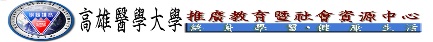 授課教師：柯宏慧老師、郭秀專老師上課時間：自107年3月6日起，每週二18:30-21:30     上課地點：高雄醫學大學教室招生對象：對創意手工皂有興趣者。報名費用： 3,000元（含材料費） *自備材料與用具：連身圍裙、手套、口罩報名方式：（1）臨櫃報名：上班期間（星期一至五）上午9:00～17:00（中午不休息）請至本校勵學大樓3樓半 教務處推廣教育中心（2）通訊報名：請將報名表填妥聯同報名費用（請購買郵局匯票，匯票受款人請寫「高雄醫學大學」）一起以掛號寄至高雄市三民區十全一路100號（高雄醫學大學教務處推廣教育中心　收）（3）網路報名:報名網址http://dce.kmu.edu.tw/招收名額：15人以上開班，30人額滿。報名日期：即日起至107年02月27日或額滿為止 *出席率達2/3（含）即發給推廣教育證明書。*通過此課程預定於可參加澳洲IAAMA國際芳香調理師初階技能檢定。……………………………………………………………………………………………………………………         106-2學年度DIY創意手工皂 報名表（開課序號: 12034002）週數日期課    程    內    容103/06(二)認識脂肪酸、皂化價&INS值計算、製皂程序講解實際操作—天然柑橘環保清潔劑203/13(二)CP皂-- 棕櫚果抗氧化柔膚皂303/20(二)CP皂-- 廣藿香苦楝抗菌皂403/27(二)CP皂-- 金盞花溫和舒敏皂504/03(二)CP皂-- 阿里山烏龍茶皂604/10(二)CP皂—南法家事清潔皂姓    名性別性別□男   □女□男   □女□男   □女身分證字號出生年月日出生年月日年  月  日年  月  日年  月  日教育程度□0.無□1.小學 □2.國中□3.高中職□4.專科 □5.大學 □6.碩士□7.博士□0.無□1.小學 □2.國中□3.高中職□4.專科 □5.大學 □6.碩士□7.博士□0.無□1.小學 □2.國中□3.高中職□4.專科 □5.大學 □6.碩士□7.博士□0.無□1.小學 □2.國中□3.高中職□4.專科 □5.大學 □6.碩士□7.博士□0.無□1.小學 □2.國中□3.高中職□4.專科 □5.大學 □6.碩士□7.博士□0.無□1.小學 □2.國中□3.高中職□4.專科 □5.大學 □6.碩士□7.博士□0.無□1.小學 □2.國中□3.高中職□4.專科 □5.大學 □6.碩士□7.博士□0.無□1.小學 □2.國中□3.高中職□4.專科 □5.大學 □6.碩士□7.博士□0.無□1.小學 □2.國中□3.高中職□4.專科 □5.大學 □6.碩士□7.博士□0.無□1.小學 □2.國中□3.高中職□4.專科 □5.大學 □6.碩士□7.博士□0.無□1.小學 □2.國中□3.高中職□4.專科 □5.大學 □6.碩士□7.博士□0.無□1.小學 □2.國中□3.高中職□4.專科 □5.大學 □6.碩士□7.博士□0.無□1.小學 □2.國中□3.高中職□4.專科 □5.大學 □6.碩士□7.博士□0.無□1.小學 □2.國中□3.高中職□4.專科 □5.大學 □6.碩士□7.博士□0.無□1.小學 □2.國中□3.高中職□4.專科 □5.大學 □6.碩士□7.博士□0.無□1.小學 □2.國中□3.高中職□4.專科 □5.大學 □6.碩士□7.博士□0.無□1.小學 □2.國中□3.高中職□4.專科 □5.大學 □6.碩士□7.博士□0.無□1.小學 □2.國中□3.高中職□4.專科 □5.大學 □6.碩士□7.博士聯絡電話公:              私:手機:公:              私:手機:公:              私:手機:公:              私:手機:公:              私:手機:公:              私:手機:公:              私:手機:公:              私:手機:公:              私:手機:公:              私:手機:公:              私:手機:公:              私:手機:公:              私:手機:傳真號碼傳真號碼聯絡電話公:              私:手機:公:              私:手機:公:              私:手機:公:              私:手機:公:              私:手機:公:              私:手機:公:              私:手機:公:              私:手機:公:              私:手機:公:              私:手機:公:              私:手機:公:              私:手機:公:              私:手機:E - mailE - mail聯絡電話公:              私:手機:公:              私:手機:公:              私:手機:公:              私:手機:公:              私:手機:公:              私:手機:公:              私:手機:公:              私:手機:公:              私:手機:公:              私:手機:公:              私:手機:公:              私:手機:公:              私:手機:公務人員學習登錄公務人員學習登錄公務人員學習登錄公務人員學習登錄□是   □否住    址注意事項關於您填報的個人資料，教務處推廣教育中心（以下簡稱本中心）1.將依個人資料保護法進行蒐集、處理與利用，並採取適當之安全維護措施。2.僅使用於本中心相關業務，且絕不會將您的個人資料傳輸給第三方。3.若因您提供不實或不完整的個人資料，而導致報名程序無法完成，將影響您參與本課程之權益。本人同意本表資料及上課時之個人肖像權由高醫大教務處推廣教育中心於執行相關業務範圍內進行蒐集、處理與利用                                                          學員簽章:                                 如有任何疑慮，或您欲行使個資請求權，請聯絡本中心：extend@kmu.edu.tw；(07) 3121101-2270 有關本中心個人資料保護政策，請參閱 http://dtextpro.kmu.edu.tw關於您填報的個人資料，教務處推廣教育中心（以下簡稱本中心）1.將依個人資料保護法進行蒐集、處理與利用，並採取適當之安全維護措施。2.僅使用於本中心相關業務，且絕不會將您的個人資料傳輸給第三方。3.若因您提供不實或不完整的個人資料，而導致報名程序無法完成，將影響您參與本課程之權益。本人同意本表資料及上課時之個人肖像權由高醫大教務處推廣教育中心於執行相關業務範圍內進行蒐集、處理與利用                                                          學員簽章:                                 如有任何疑慮，或您欲行使個資請求權，請聯絡本中心：extend@kmu.edu.tw；(07) 3121101-2270 有關本中心個人資料保護政策，請參閱 http://dtextpro.kmu.edu.tw關於您填報的個人資料，教務處推廣教育中心（以下簡稱本中心）1.將依個人資料保護法進行蒐集、處理與利用，並採取適當之安全維護措施。2.僅使用於本中心相關業務，且絕不會將您的個人資料傳輸給第三方。3.若因您提供不實或不完整的個人資料，而導致報名程序無法完成，將影響您參與本課程之權益。本人同意本表資料及上課時之個人肖像權由高醫大教務處推廣教育中心於執行相關業務範圍內進行蒐集、處理與利用                                                          學員簽章:                                 如有任何疑慮，或您欲行使個資請求權，請聯絡本中心：extend@kmu.edu.tw；(07) 3121101-2270 有關本中心個人資料保護政策，請參閱 http://dtextpro.kmu.edu.tw關於您填報的個人資料，教務處推廣教育中心（以下簡稱本中心）1.將依個人資料保護法進行蒐集、處理與利用，並採取適當之安全維護措施。2.僅使用於本中心相關業務，且絕不會將您的個人資料傳輸給第三方。3.若因您提供不實或不完整的個人資料，而導致報名程序無法完成，將影響您參與本課程之權益。本人同意本表資料及上課時之個人肖像權由高醫大教務處推廣教育中心於執行相關業務範圍內進行蒐集、處理與利用                                                          學員簽章:                                 如有任何疑慮，或您欲行使個資請求權，請聯絡本中心：extend@kmu.edu.tw；(07) 3121101-2270 有關本中心個人資料保護政策，請參閱 http://dtextpro.kmu.edu.tw關於您填報的個人資料，教務處推廣教育中心（以下簡稱本中心）1.將依個人資料保護法進行蒐集、處理與利用，並採取適當之安全維護措施。2.僅使用於本中心相關業務，且絕不會將您的個人資料傳輸給第三方。3.若因您提供不實或不完整的個人資料，而導致報名程序無法完成，將影響您參與本課程之權益。本人同意本表資料及上課時之個人肖像權由高醫大教務處推廣教育中心於執行相關業務範圍內進行蒐集、處理與利用                                                          學員簽章:                                 如有任何疑慮，或您欲行使個資請求權，請聯絡本中心：extend@kmu.edu.tw；(07) 3121101-2270 有關本中心個人資料保護政策，請參閱 http://dtextpro.kmu.edu.tw關於您填報的個人資料，教務處推廣教育中心（以下簡稱本中心）1.將依個人資料保護法進行蒐集、處理與利用，並採取適當之安全維護措施。2.僅使用於本中心相關業務，且絕不會將您的個人資料傳輸給第三方。3.若因您提供不實或不完整的個人資料，而導致報名程序無法完成，將影響您參與本課程之權益。本人同意本表資料及上課時之個人肖像權由高醫大教務處推廣教育中心於執行相關業務範圍內進行蒐集、處理與利用                                                          學員簽章:                                 如有任何疑慮，或您欲行使個資請求權，請聯絡本中心：extend@kmu.edu.tw；(07) 3121101-2270 有關本中心個人資料保護政策，請參閱 http://dtextpro.kmu.edu.tw關於您填報的個人資料，教務處推廣教育中心（以下簡稱本中心）1.將依個人資料保護法進行蒐集、處理與利用，並採取適當之安全維護措施。2.僅使用於本中心相關業務，且絕不會將您的個人資料傳輸給第三方。3.若因您提供不實或不完整的個人資料，而導致報名程序無法完成，將影響您參與本課程之權益。本人同意本表資料及上課時之個人肖像權由高醫大教務處推廣教育中心於執行相關業務範圍內進行蒐集、處理與利用                                                          學員簽章:                                 如有任何疑慮，或您欲行使個資請求權，請聯絡本中心：extend@kmu.edu.tw；(07) 3121101-2270 有關本中心個人資料保護政策，請參閱 http://dtextpro.kmu.edu.tw關於您填報的個人資料，教務處推廣教育中心（以下簡稱本中心）1.將依個人資料保護法進行蒐集、處理與利用，並採取適當之安全維護措施。2.僅使用於本中心相關業務，且絕不會將您的個人資料傳輸給第三方。3.若因您提供不實或不完整的個人資料，而導致報名程序無法完成，將影響您參與本課程之權益。本人同意本表資料及上課時之個人肖像權由高醫大教務處推廣教育中心於執行相關業務範圍內進行蒐集、處理與利用                                                          學員簽章:                                 如有任何疑慮，或您欲行使個資請求權，請聯絡本中心：extend@kmu.edu.tw；(07) 3121101-2270 有關本中心個人資料保護政策，請參閱 http://dtextpro.kmu.edu.tw關於您填報的個人資料，教務處推廣教育中心（以下簡稱本中心）1.將依個人資料保護法進行蒐集、處理與利用，並採取適當之安全維護措施。2.僅使用於本中心相關業務，且絕不會將您的個人資料傳輸給第三方。3.若因您提供不實或不完整的個人資料，而導致報名程序無法完成，將影響您參與本課程之權益。本人同意本表資料及上課時之個人肖像權由高醫大教務處推廣教育中心於執行相關業務範圍內進行蒐集、處理與利用                                                          學員簽章:                                 如有任何疑慮，或您欲行使個資請求權，請聯絡本中心：extend@kmu.edu.tw；(07) 3121101-2270 有關本中心個人資料保護政策，請參閱 http://dtextpro.kmu.edu.tw關於您填報的個人資料，教務處推廣教育中心（以下簡稱本中心）1.將依個人資料保護法進行蒐集、處理與利用，並採取適當之安全維護措施。2.僅使用於本中心相關業務，且絕不會將您的個人資料傳輸給第三方。3.若因您提供不實或不完整的個人資料，而導致報名程序無法完成，將影響您參與本課程之權益。本人同意本表資料及上課時之個人肖像權由高醫大教務處推廣教育中心於執行相關業務範圍內進行蒐集、處理與利用                                                          學員簽章:                                 如有任何疑慮，或您欲行使個資請求權，請聯絡本中心：extend@kmu.edu.tw；(07) 3121101-2270 有關本中心個人資料保護政策，請參閱 http://dtextpro.kmu.edu.tw關於您填報的個人資料，教務處推廣教育中心（以下簡稱本中心）1.將依個人資料保護法進行蒐集、處理與利用，並採取適當之安全維護措施。2.僅使用於本中心相關業務，且絕不會將您的個人資料傳輸給第三方。3.若因您提供不實或不完整的個人資料，而導致報名程序無法完成，將影響您參與本課程之權益。本人同意本表資料及上課時之個人肖像權由高醫大教務處推廣教育中心於執行相關業務範圍內進行蒐集、處理與利用                                                          學員簽章:                                 如有任何疑慮，或您欲行使個資請求權，請聯絡本中心：extend@kmu.edu.tw；(07) 3121101-2270 有關本中心個人資料保護政策，請參閱 http://dtextpro.kmu.edu.tw關於您填報的個人資料，教務處推廣教育中心（以下簡稱本中心）1.將依個人資料保護法進行蒐集、處理與利用，並採取適當之安全維護措施。2.僅使用於本中心相關業務，且絕不會將您的個人資料傳輸給第三方。3.若因您提供不實或不完整的個人資料，而導致報名程序無法完成，將影響您參與本課程之權益。本人同意本表資料及上課時之個人肖像權由高醫大教務處推廣教育中心於執行相關業務範圍內進行蒐集、處理與利用                                                          學員簽章:                                 如有任何疑慮，或您欲行使個資請求權，請聯絡本中心：extend@kmu.edu.tw；(07) 3121101-2270 有關本中心個人資料保護政策，請參閱 http://dtextpro.kmu.edu.tw關於您填報的個人資料，教務處推廣教育中心（以下簡稱本中心）1.將依個人資料保護法進行蒐集、處理與利用，並採取適當之安全維護措施。2.僅使用於本中心相關業務，且絕不會將您的個人資料傳輸給第三方。3.若因您提供不實或不完整的個人資料，而導致報名程序無法完成，將影響您參與本課程之權益。本人同意本表資料及上課時之個人肖像權由高醫大教務處推廣教育中心於執行相關業務範圍內進行蒐集、處理與利用                                                          學員簽章:                                 如有任何疑慮，或您欲行使個資請求權，請聯絡本中心：extend@kmu.edu.tw；(07) 3121101-2270 有關本中心個人資料保護政策，請參閱 http://dtextpro.kmu.edu.tw關於您填報的個人資料，教務處推廣教育中心（以下簡稱本中心）1.將依個人資料保護法進行蒐集、處理與利用，並採取適當之安全維護措施。2.僅使用於本中心相關業務，且絕不會將您的個人資料傳輸給第三方。3.若因您提供不實或不完整的個人資料，而導致報名程序無法完成，將影響您參與本課程之權益。本人同意本表資料及上課時之個人肖像權由高醫大教務處推廣教育中心於執行相關業務範圍內進行蒐集、處理與利用                                                          學員簽章:                                 如有任何疑慮，或您欲行使個資請求權，請聯絡本中心：extend@kmu.edu.tw；(07) 3121101-2270 有關本中心個人資料保護政策，請參閱 http://dtextpro.kmu.edu.tw關於您填報的個人資料，教務處推廣教育中心（以下簡稱本中心）1.將依個人資料保護法進行蒐集、處理與利用，並採取適當之安全維護措施。2.僅使用於本中心相關業務，且絕不會將您的個人資料傳輸給第三方。3.若因您提供不實或不完整的個人資料，而導致報名程序無法完成，將影響您參與本課程之權益。本人同意本表資料及上課時之個人肖像權由高醫大教務處推廣教育中心於執行相關業務範圍內進行蒐集、處理與利用                                                          學員簽章:                                 如有任何疑慮，或您欲行使個資請求權，請聯絡本中心：extend@kmu.edu.tw；(07) 3121101-2270 有關本中心個人資料保護政策，請參閱 http://dtextpro.kmu.edu.tw關於您填報的個人資料，教務處推廣教育中心（以下簡稱本中心）1.將依個人資料保護法進行蒐集、處理與利用，並採取適當之安全維護措施。2.僅使用於本中心相關業務，且絕不會將您的個人資料傳輸給第三方。3.若因您提供不實或不完整的個人資料，而導致報名程序無法完成，將影響您參與本課程之權益。本人同意本表資料及上課時之個人肖像權由高醫大教務處推廣教育中心於執行相關業務範圍內進行蒐集、處理與利用                                                          學員簽章:                                 如有任何疑慮，或您欲行使個資請求權，請聯絡本中心：extend@kmu.edu.tw；(07) 3121101-2270 有關本中心個人資料保護政策，請參閱 http://dtextpro.kmu.edu.tw關於您填報的個人資料，教務處推廣教育中心（以下簡稱本中心）1.將依個人資料保護法進行蒐集、處理與利用，並採取適當之安全維護措施。2.僅使用於本中心相關業務，且絕不會將您的個人資料傳輸給第三方。3.若因您提供不實或不完整的個人資料，而導致報名程序無法完成，將影響您參與本課程之權益。本人同意本表資料及上課時之個人肖像權由高醫大教務處推廣教育中心於執行相關業務範圍內進行蒐集、處理與利用                                                          學員簽章:                                 如有任何疑慮，或您欲行使個資請求權，請聯絡本中心：extend@kmu.edu.tw；(07) 3121101-2270 有關本中心個人資料保護政策，請參閱 http://dtextpro.kmu.edu.tw關於您填報的個人資料，教務處推廣教育中心（以下簡稱本中心）1.將依個人資料保護法進行蒐集、處理與利用，並採取適當之安全維護措施。2.僅使用於本中心相關業務，且絕不會將您的個人資料傳輸給第三方。3.若因您提供不實或不完整的個人資料，而導致報名程序無法完成，將影響您參與本課程之權益。本人同意本表資料及上課時之個人肖像權由高醫大教務處推廣教育中心於執行相關業務範圍內進行蒐集、處理與利用                                                          學員簽章:                                 如有任何疑慮，或您欲行使個資請求權，請聯絡本中心：extend@kmu.edu.tw；(07) 3121101-2270 有關本中心個人資料保護政策，請參閱 http://dtextpro.kmu.edu.tw推廣學號承辦人簽  章承辦人簽  章承辦人簽  章收費簽章收費簽章日期 / 費用承辦人簽  章承辦人簽  章承辦人簽  章收費簽章收費簽章備註退費依本校推廣教育退費規定辦理，洽詢電話：（07）312-1101轉2270退費依本校推廣教育退費規定辦理，洽詢電話：（07）312-1101轉2270退費依本校推廣教育退費規定辦理，洽詢電話：（07）312-1101轉2270退費依本校推廣教育退費規定辦理，洽詢電話：（07）312-1101轉2270退費依本校推廣教育退費規定辦理，洽詢電話：（07）312-1101轉2270退費依本校推廣教育退費規定辦理，洽詢電話：（07）312-1101轉2270退費依本校推廣教育退費規定辦理，洽詢電話：（07）312-1101轉2270退費依本校推廣教育退費規定辦理，洽詢電話：（07）312-1101轉2270退費依本校推廣教育退費規定辦理，洽詢電話：（07）312-1101轉2270退費依本校推廣教育退費規定辦理，洽詢電話：（07）312-1101轉2270退費依本校推廣教育退費規定辦理，洽詢電話：（07）312-1101轉2270退費依本校推廣教育退費規定辦理，洽詢電話：（07）312-1101轉2270退費依本校推廣教育退費規定辦理，洽詢電話：（07）312-1101轉2270退費依本校推廣教育退費規定辦理，洽詢電話：（07）312-1101轉2270退費依本校推廣教育退費規定辦理，洽詢電話：（07）312-1101轉2270退費依本校推廣教育退費規定辦理，洽詢電話：（07）312-1101轉2270退費依本校推廣教育退費規定辦理，洽詢電話：（07）312-1101轉2270退費依本校推廣教育退費規定辦理，洽詢電話：（07）312-1101轉2270